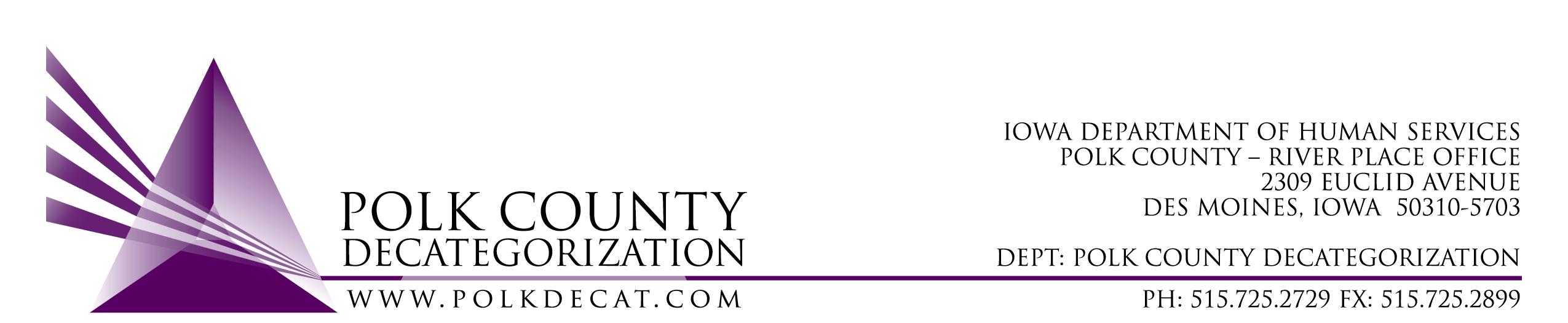 DECAT EXECUTIVE COMMITTEEThursday, October 11, 201810:00 – 11:30 amPolk County River Place, Conference Room 3MEETING A G E N D ANext meeting: November 8, 2018, 10:00 am, Polk County River Place, Conference Room 3Call to order: Time _________MikeReview and approval of the June 14, 2018, August 9, 2018, and the September 13, 2018, meeting minutes*1st_________    2nd __________   Approve: Y/NAllFY19 Budget reviewTeresaDiscussion only: Add $8,732.00 of unencumbered MYFI funds to DCAT5-17-052, the RJCE contract, to cover increase in activity in the Student Mentoring Project.TeresaDiscussion and vote: Possible change of use of FY17 Decat unencumbered funds.* (Tabled from September 13, 2018 meeting)1st_________    2nd __________   Approve: Y/NOther details: ________________________________AllDiscussion only: Switch $15,000.00 of DHS MYFI funds from DCAT5-17-120 (Student Support Services – DMPS) contract into the DCAT5-19-001 (Fiscal Agent Services) contract for the purpose of providing incentives and youth/family supports.  Vote in November.AllDiscussion and vote: Modify DCAT5-16-002, Re-entry & Transitioning Youth Services contract, Scope of Work Deliverable 1.3.1.6.c, to change link for statewide FTDM/YTDM standards to https://www.iatrainingsource.org/ftdm-ytdm-documents  *1st_________    2nd __________   Approve: Y/NAllStatus of Polk County funds for DCAT5-19-002, Psychological EvaluationsBetty & TeresaDecat Updates:RJCE UpdatesDecat/CPPC UpdatesTeresaNext meeting:November – vote on FY18 Decat Annual Progress ReportAnything else?AllAdjourn: Time ___________1st_________    2nd __________   Approve: Y/NMike